КРАЕВОЕ ГОСУДАРСТВЕННОЕ БЮДЖЕТНОЕ ПРОФЕССИОНАЛЬНОЕ ОБРАЗОВАТЕЛЬНОЕ УЧРЕЖДЕНИЕ«БАРНАУЛЬСКИЙ ЛИЦЕЙ ЖЕЛЕЗНОДОРОЖНОГО ТРАНСПОРТА»(КГБПОУ «БЛЖДТ»)рАБОЧАЯ ПРОГРАММа УЧЕБНОЙ ДИСЦИПЛИНЫ«Материаловедение»по профессии СПО 23.01.09 «Машинист локомотива»Барнаул, 2016 г.СОДЕРЖАНИЕ1 ПАСПОРТ ПРОГРАММЫ УЧЕБНОЙ  ДИСЦИПЛИНЫМатериаловедениеРабочая программа учебной дисциплины  разработана на основе Федерального государственного  образовательного стандарта (далее – ФГОС) по профессии среднего профессионального образования  (далее - СПО) 23.01.09  «Машинист локомотива»1.1 Область применения программыПрограмма учебной дисциплины является частью основной профессиональной образовательной программы в соответствии с ФГОС по профессии 23.01.09  «Машинист локомотива»Программа учебной дисциплины может быть использована в дополнительном профессиональном образовании, повышении квалификации, переподготовки и профессиональной подготовки по профессии «Машинист локомотива» с квалификациями «помощник машиниста локомотива» (по видам тяги), слесарь по ремонту подвижного состава.1.2 Место учебной дисциплины в структуре основной профессиональной образовательной программы: дисциплина входит в общепрофессиональный цикл.1.3 Цели и задачи учебной дисциплины-требования к результатом освоения учебной дисциплины:В результате  освоения учебной дисциплины обучающийся должен уметь:выбирать материалы для производственной деятельности; В результате освоения учебной дисциплины обучающийся должен знать:основные свойства обрабатываемых материалов;свойства и область применения электротехнических, неметаллических и композиционных материалов;виды и свойства топлива, смазочных и защитных материалов.1.4 Рекомендуемое количество часов на освоение программы учебной дисциплины:Максимальная учебная нагрузка обучающегося – 	   60 часов     , в том числе:обязательной аудиторной учебной нагрузки обучающегося – 40 часов ;               самостоятельная работа обучающегося – 20 часов .СТРУКТУРА и содержание УЧЕБНОЙ ДИСЦИПЛИНЫ2.1 Объем учебной дисциплины и виды учебной работыДля характеристики уровня освоения учебного материала используются следующие обозначения:1. – ознакомительный (узнавание ранее изученных объектов, свойств); 2. – репродуктивный (выполнение деятельности по образцу, инструкции или под руководством)3. – продуктивный (планирование и самостоятельное выполнение деятельности, решение проблемных задач)условия реализации  учебной дисциплины3.1 Требования к минимальному материально-техническому обеспечениюРеализация учебной дисциплины требует наличие учебного кабинета:«материаловедение».Оборудование учебного кабинета: посадочные места по количеству обучающихся;рабочие место преподавателя;комплект учебно-наглядных пособий «Материаловедение»;объемные модели металлических, кристаллических решеток;образцы металлов (стали, чугуна, цветных металлов и сплавов);образцы неметаллических материалов.Технические средства обучения:компьютер с лицензионным программным обеспечением;мультимедиапроектор.3.2 Информационное обеспечение обученияПеречень рекомендуемых учебных изданий, интернет ресурсов, дополнительная литератураОсновные источники:Адаскин А.М., Зуев В.М. «Материаловедение»: Учеб. пособие.- М: ОИЦ «Академия», 2008.-288 с.- Серия: Начальное профессиональное образование.Солнцев Ю.П., Вологжанина С.А..,«Материаловедение» Учебник для СПО, Москва ИЦ «Академия» 2008г.Чумаченко Ю.Т, Чумаченко Г.В., Герасименко А.И., «Материаловедение для автомехаников», учебное пособие для учащихся проф.лицеев, училищ и техн. Колледжей, Ростов-на-Дону «Феникс» 2008г.4 Контроль и оценка результатов Освоения учебной дисциплиныКонтроль и оценка результатов освоения учебной дисциплины осуществляется преподавателем в процессе проведения занятий и лабораторных работ, тестирования, а также выполнения обучающимися индивидуальных заданий.СОГЛАСОВАНО:на заседанииМетодического объединенияобщеобразовательных          дисциплинПротокол № 1«6» сентября 2016 г.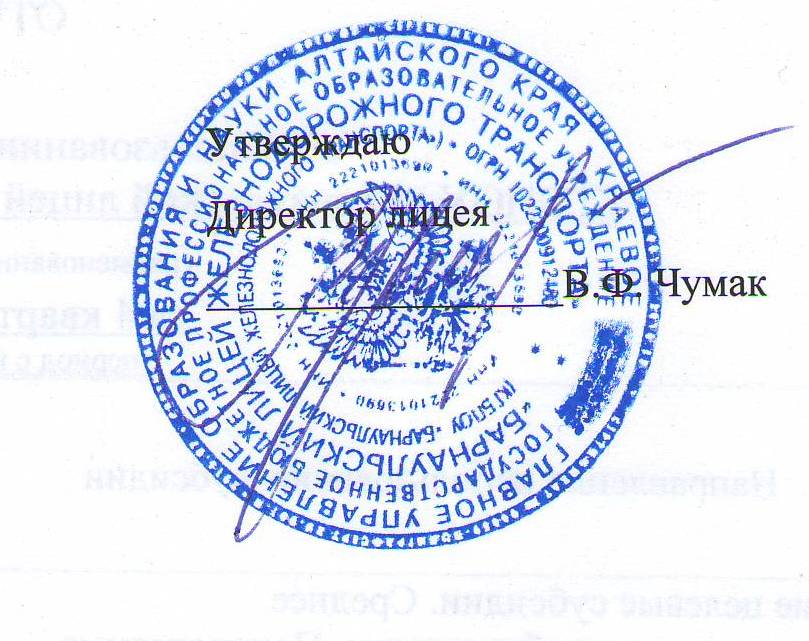 «9»сентября2016г.Составил: Гаев А.Бпреподаватель спецдисциплинПАСПОРТ ПРОГРАММЫ УЧЕБНОЙ ДИСЦИПЛИНЫ32 СТРУКТУРА и содержание УЧЕБНОЙ ДИСЦИПЛИНЫ43 условия реализации  учебной дисциплины74 Контроль и оценка результатов Освоения учебной дисциплины8Вид учебной работыКоличествочасовМаксимальная нагрузка (всего)60Обязательная аудитория учебная нагрузка (всего)40в том числе:                лабораторные работы-                практические занятия-                контрольные работы-Самостоятельная работа обучающегося (всего)20в том числе:          тематика внеаудиторной самостоятельной работы (прилагается)Промежуточная  аттестация в форме дифференцированного зачетаПромежуточная  аттестация в форме дифференцированного зачетаНаименование темСодержание учебного материлаОбъем часовУровень усвоения1234Материаловедение40ВведениеРоль материалов в современной технике21Тема 1 МеталловедениеМеталлы. Свойства и классификация металлов. Строение металлов. Кристаллизация.Основные виды кристаллических решеток.Физические и технологические свойства металлов.302Тема 1 МеталловедениеСплавы. Диаграммы состояния. Сплавы железа и углерода. Диаграмма состояния железо-цементит. Производство чугуна и стали. Чугуны. Маркировка и свойства.Стали. Маркировка и свойства. Углеродистые и легированные стали. Инструментальные и специальные стали.301Тема 1 МеталловедениеТермическая обработка сталей и сплавов.Отжиг и нормализация. Закалка и отпуск.Термомеханическая и химикотермическая обработка стали.301Тема 1 МеталловедениеСплавы цветных металлов: алюминия, меди, титана, вольфрама, магния, свинца, цинка, олова. Твердые сплавы. Порошковая металлургия. Абразивный инструмент.301Тема 2.   Неметаллические материалыПластические массы. Резиновые материалы.Лакокрасочные. Древесные. Прокладочные материалы. 6Тема 2.   Неметаллические материалыТопливо и смазки. Рабочие жидкости.6Дифференцированный зачет2Самостоятельная работа:выполнение домашних заданий по дисциплине «Материаловедение»;конспектирование, подбор дидактических материалов, анализ и реферирование учебной литературы.Примерная тематика внеаудиторной самостоятельной работы:Применение основных свойств металлов и сплавов в техникеПочему сплавы получили большее распространение, чем чистые металлы?Расшифровка маркировки сталей по назначению, химическому составу и качествуИзменения свойств металлов и сплавов при термической обработкеРезультаты обучения(освоенные умения, усвоенные знания)Формы и методы контроля и оценкирезультатов обучения12Умения:выбирать материалы для производственной деятельности;             Оценка выполнения внеаудиторной самостоятельной работы, оценка выполнения домашнего задания (сообщения или презентации), устный опрос, дифференцированный зачетЗнания:основные свойства обрабатываемых материалов;свойства и область применения электротехнических, неметаллических и композиционных материалов;виды и свойства топлива, смазочных и защитных материалов.Оценка выполнения внеаудиторной самостоятельной работы, оценка выполнения домашнего задания (сообщения или презентации), устный опрос, дифференцированный зачетосновные свойства обрабатываемых материалов;свойства и область применения электротехнических, неметаллических и композиционных материалов;виды и свойства топлива, смазочных и защитных материалов.Оценка выполнения внеаудиторной самостоятельной работы, оценка выполнения домашнего задания (сообщения или презентации), устный опрос, дифференцированный зачетосновные свойства обрабатываемых материалов;свойства и область применения электротехнических, неметаллических и композиционных материалов;виды и свойства топлива, смазочных и защитных материалов.Оценка выполнения внеаудиторной самостоятельной работы, оценка выполнения домашнего задания (сообщения или презентации), устный опрос, дифференцированный зачет